Ландшафтный дизайнЛяпичев, В. Будем резать хвою! / В. Ляпичев // Приусадебное хозяйство. - 2015. - № 10. - С. 54-59.Автор рассказывает об инструментах, приспособлениях для обрезки и стрижки хвойных растений, о способах создания различных фигур.Шиканян, Т. Из лука / Т. Шиканян // Приусадебное хозяйство. - 2015. - № 11. - С. 62-64.Автор рассказывает об использовании декоративных луков в садовом дизайне.ЦветоводствоАбросимова, Е. Зачем лилии 54 бутона / Е. Абросимова // Приусадебное хозяйство. - 2015. - № 8. - С. 38-39. Советы по уходу за лилиями.Барбухатти, М. Траутфеттерия не останется в тени / М. Барбухатти // Приусадебное хозяйство. - 2015. - № 8. - С. 40-41.О травянистом многолетнике из семейства лютиковых траутфеттерии.Воронина, С. Флоксы в стремлении к изяществу / С. Воронина // Приусадебное хозяйство. - 2015. - № 8. - С. 26-30.О мелкоцветковых флоксах.Кабанов, А. Двойное притяжение монарды / А. Кабанов // Приусадебное хозяйство. - 2015. - № 10. - С. 64-67.Кабанов, А. Тысячелистник захватывает... дух / А. Кабанов // Приусадебное хозяйство. - 2015. - № 11. - С. 58-61.О декоративных видах тысячелистника.Клочкова, Е. Люпин и дельфиниум: хорошо забытое старое / Е. Клочкова // Приусадебное хозяйство. - 2015. - № 10. - С. 50-53.Тревайс, Л. Гладиолусы, георгины, канны и бомба замедленного действия / Л. Тревайс, О. Каштанова // Приусадебное хозяйство. - 2015. - № 10. - С. 60-62.Авторы рассказывают о болезнях луковичных цветов при хранении.Чернышева, Е. Гербера на память / Е. Чернышева // Приусадебное хозяйство. - 2015. - № 11. - С. 54-56.О выращивании герберы.Чернышева, Е. Цветник занятой мамы / Е. Чернышева // Приусадебное хозяйство. - 2015. - № 8. - С. 32-35.Какие выращивать цветы, если женщина с ребенком проводит все лето на даче.Янгаева, Т. Где растет Эдита Пьеха / Т. Янгаева // Приусадебное хозяйство. - 2015. - № 11. - С. 70-73.Селекционеру гладиолусов Михаилу Алексеевичу Кузнецову в октябре 2015 г. исполнилось 85 лет. За долгую жизнь М.А. Кузнецов создал больше 50 видов сортов гладиолусов. Два его сорта имеют по 20 чемпионских титулов (Дмитрий Солунский и Подмосковье), а также именно ему принадлежит единственный сорт гладиолусов, получивший золотую медаль на Московской международной выставке в 2009 году (Узорчатая снежинка).Составитель: Л.М. Бабанина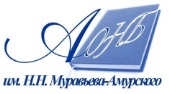 Государственное бюджетное учреждение культуры«Амурская областная научная библиотека имени Н.Н. Муравьева-Амурского